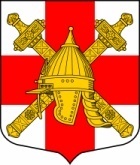 СОВЕТ ДЕПУТАТОВ СИНЯВИНСКОГО ГОРОДСКОГО ПОСЕЛЕНИЯКИРОВСКОГО МУНИЦИПАЛЬНОГО РАЙОНА ЛЕНИНГРАДСКОЙ ОБЛАСТИР Е Ш Е Н И Еот    «25» сентября  2015 года № 26Об утверждении новой редакции регламента совета депутатов Синявинского городского поселения Кировского муниципального района Ленинградской областиРуководствуясь частью 2  статьи  34  устава муниципального образования Синявинское городское поселение муниципального образования Кировский муниципальный район Ленинградской области, утвержденного решением совета депутатов 16.03.2009 №9, совет депутатов решил:Утвердить новую редакцию регламента совета депутатов Синявинского городского поселения Кировского муниципального района Ленинградской области согласно приложению.  Признать утратившим силу решение совета депутатов муниципального образования    Синявинское    городское    поселение    муниципального 	 образования Кировский муниципальный район Ленинградской области от 21.02.2006  № 38 «Об утверждении регламента работы совета депутатов». Глава муниципального образования                                             Ю.Л. Ефимов 	Разослано: дело, Кировская городская прокуратураПриложение
к решению совета депутатов
Синявинского городского поселения
Кировского муниципального района
Ленинградской области				         от 25 сентября  2015 г. № 26					РЕГЛАМЕНТСОВЕТА ДЕПУТАТОВ 
СИНЯВИНСКОГО ГОРОДСКОГО ПОСЕЛЕНИЯ
 КИРОВСКОГО МУНИЦИПАЛЬНОГО РАЙОНА ЛЕНИНГРАДСКОЙ ОБЛАСТИГЛАВА 1. ОБЩИЕ ПОЛОЖЕНИЯСтатья 1.Настоящий регламент разработан на основе Федерального закона от
06.10.2003 № 131-ФЗ "Об общих принципах организации местного
самоуправления в Российской Федерации", Устава муниципального
образования Синявинское городское поселение муниципального образования 
Кировский муниципальный район Ленинградской области, Положения о совете депутатов Синявинского городского поселения Кировского муниципального района Ленинградской области. Настоящий регламент конкретизирует порядок подготовки и проведения заседаний совета депутатов, иных органов и лиц, участвующих в работе представительного органа муниципального образования.	Совет депутатов самостоятельно определяет свою структуру, рабочие органы и их полномочия в соответствии с действующим законодательством, Уставом и настоящим регламентом.	Организационными формами деятельности совета депутатов являются заседания совета, комиссий, рабочих групп, депутатские слушания, депутатские часы, работа депутатов в избирательных округах. Совет депутатов может осуществлять свою деятельность и в иных организационных формах в соответствии с законодательством, уставом и настоящим регламентом.	 Депутаты совета осуществляют свои полномочия, как правило, на непостоянной основе, совмещая депутатскую деятельность с выполнением трудовых и служебных обязанностей по месту основной работы. На постоянной основе могут работать не более 10 процентов депутатов от установленной численности представительного органа муниципального образования, а если численность представительного органа муниципального образования составляет менее 10 человек, - 1 депутат.	Депутат, осуществляющий свою деятельность на постоянной основе, не вправе:	-заниматься предпринимательской деятельностью лично или через доверенных лиц, а также участвовать в управлении хозяйствующим субъектом (за исключением жилищного, жилищно-строительного, гаражного кооперативов, садоводческого, огороднического, дачного потребительских кооперативов, товарищества собственников недвижимости и профсоюза, зарегистрированного в установленном порядке), если иное не предусмотрено федеральными законами или если в порядке, установленном муниципальным правовым актом в соответствии с федеральными законами и законами субъекта Российской Федерации, ему не поручено участвовать в управлении этой организацией;	- заниматься иной оплачиваемой деятельностью, за исключением преподавательской, научной и иной творческой деятельности. При этом преподавательская, научная и иная творческая деятельность не может финансироваться исключительно за счет средств иностранных государств, международных и иностранных организаций, иностранных граждан и лиц без гражданства, если иное не предусмотрено международным договором Российской Федерации или законодательством Российской Федерации;- входить в состав органов управления, попечительских или наблюдательных советов, иных органов иностранных некоммерческих неправительственных организаций и действующих на территории Российской Федерации их структурных подразделений, если иное не предусмотрено международным договором Российской Федерации или законодательством Российской Федерации.Порядок созыва, подготовки и проведения заседаний, рассмотрение и принятие решений, осуществление контрольных полномочий и порядок участия в работе заседания должностных лиц администрации и других лиц, а также правила организационно-технического обеспечения работы совета депутатов устанавливаются муниципальными правовыми актами.	Совет депутатов вправе привлекать на договорной основе или общественных началах специалистов для обеспечения и выполнения возложенных на него полномочий.Ведение бухгалтерского и налогового учета, финансово-хозяйственной деятельности совета депутатов, а также организационное и кадровое обеспечение деятельности совета депутатов осуществляется администрацией поселения по гражданско-правовым договорам.	Хозяйственное, материально-техническое, транспортное,  правовое и иное обеспечение деятельности совета депутатов может осуществляться администрацией поселения либо по гражданско-правовым договорам. 	Решения совета депутатов принимаются:большинством голосов от числа присутствующих на заседании депутатов совет депутатов за исключением случаев, предусмотренных федеральным и областным законодательством и уставом муниципального образования;большинством в две трети голосов  от установленной численности депутатов по вопросам исключительной компетенции совета депутатов.		Настоящий регламент утверждается на заседании совета депутатов большинством голосов от числа присутствующих на заседании депутатов совета депутатов.		Статья 2.По инициативе депутатов или группы депутатов могут вноситься
изменения и дополнения в регламент. Изменения и дополнения считаются;
принятыми, если за них проголосовало большинство голосов от числа присутствующих на заседании депутатов совет депутатов. Статья 3.Вновь избранный совет депутатов собирается на первое заседание не позднее, чем на 30 день после официального опубликования решения об итогах голосования на муниципальных выборах в случае избрания не менее двух третей от установленной настоящим уставом численности депутатов.Первое заседание вновь избранного совета депутатов открывает старший по возрасту депутат совета депутатов.До избрания главы муниципального образования -
председателя совета депутатов заседание совета депутатов ведет старший по
возрасту депутат. Для ведения протокола заседания депутаты избирают
секретаря заседания совета депутатов.Статья 4.Очередные заседания совета депутатов проводятся по мере необходимости, но  не реже одного раза в три месяца.Внеочередные заседания созываются главой муниципального
образования - председателем совета депутатов по собственной инициативе, по инициативе главы администрации поселения или по инициативе не менее 1/3 депутатов совета, не позднее чем в двухнедельный срок.Внеочередные заседания чрезвычайного характера созываются в
трехдневный срок. О внеочередном заседании чрезвычайного характера
сообщается депутатам безотлагательно.Статья 5.О времени и месте проведения заседания совета депутатов, а также о
вопросах, вносимых на рассмотрение совета, председатель сообщает депутатам не позднее, чем за пять дней до заседания.По вопросам, вносимым на рассмотрение совета депутатов, председатель совета в указанные сроки предоставляет депутатам проекты решений и другие необходимые документы, и материалы (кроме внеочередных заседаний чрезвычайного характера).Проекты решений, вносимых на рассмотрение совета депутатов, и проект повестки дня совета депутатов должны быть строго идентичны у всех членов совета. В проекте повестки дня по каждому вопросу должно быть указано, по какому варианту голосования предполагается принятие каждого решения. Открытое голосование депутатов на заседании совета проводится простым поднятием руки.Статья 6.Заседание совета депутатов правомочно, если на нем присутствует не  менее 2/3 от установленной численности депутатов совета депутатов поселения.В случае невозможности прибыть на заседание совета депутат обязан
сообщить об этом заблаговременно председателю совета депутатов.Статья 7.Если на заседании совета присутствует менее 2/3 от установленного
числа депутатов, то по решению председателя совета оно переносится на
другое время. Статья 8.Заседание совета депутатов проводится гласно и носит открытый
характер. Совет депутатов вправе принять решение о проведении закрытого
заседания.На заседании совета депутатов обязательно присутствие главы администрации поселения и лица, обеспечивающего правовую деятельность совета депутатов.Статья 9.Заседание совета депутатов ведет председатель совета депутатов или его заместитель, а в их отсутствие — старший депутат.Председательствующий на заседании совета депутатов осуществляет контроль за соблюдением регламента, устава муниципального образования, Положения о совете депутатов, законодательства о местном самоуправлении.Участвуя в открытом или поименном голосовании, председатель совета депутатов, его заместитель и секретарь заседаний совета голосуют последними.Статья 10.Депутат обязан присутствовать на каждом заседании совета, и имеет
право работать в его постоянных и временных комиссиях.Депутат совета работает в своем избирательном округе, ведет прием избирателей, отвечает на их просьбы, заявления, жалобы и обращения.
Статья 11.В порядке, установленном настоящим регламентом, депутат на
заседаниях совета и комиссий вправе:избирать и быть избранным в органы совета депутатов, предлагать кандидатуры (в том числе, свою) в эти органы;вносить предложения по порядку ведения заседания;вносить проекты решений по обсуждаемым вопросам и поправки к ним;участвовать в прениях, задавать вопросы докладчику (содокладчику), выступать по мотивам голосования (до голосования). При этом вопросы выступающему в прениях депутату не задаются;требовать постановки своих предложений на голосование;настаивать на повторном подсчете голосов, если в ходе голосования были допущены нарушения законодательства, устава муниципального образования или настоящего регламента;высказывать мнение по персональному составу формируемых coвeтoм депутатов органов и кандидатурам лиц, избираемых, назначаемых непосредственно депутатами или по согласованию с ними;вносить предложения о заслушивании на заседаниях совета или постоянных комиссий отчета или информации любого органа либо должностного лица подконтрольного совету;вносить предложения о необходимости проведения проверок по вопросам компетенции совета;ставить вопрос о необходимости разработки и принятия нового решения, взамен действующего;пользоваться другими правами, предоставленными ему законодательством, уставом муниципального образования, Положением о совете депутатов и настоящим регламентом.Статья 12.Выступающий на заседании совета депутатов не должен использовать в своей речи грубые и некорректные выражения, призывать к незаконным и насильственным действиям, допускать оскорбления в адрес других депутатов и иных лиц.Председательствующий в случае нарушения этого положения
регламента вправе сделать предупреждение о недопустимости таких
высказываний, призывов и выражений.После второго предупреждения выступающий лишается слова.Если выступающий отклоняется от обсуждаемой темы,
председательствующий призывает его придерживаться обсуждаемого вопроса.Если выступающий превысил отведенное ему для выступления время или выступает не по обсуждаемому вопросу, председательствующий после одного предупреждения лишает его слова.Статья 13.	Из числа депутатов избирается секретарь заседаний совета, который организует ведение протокола или магнитофонной записи. Секретарь подписывает совместно с председательствующим на заседании протокол заседания совета.Статья 14.Время для докладов, содокладов, прений и заключительного слова по обсуждаемым вопросам устанавливаются решением совета депутатов по согласованию с докладчиками, но, как правило, не более 30 минут для доклада и 10 минут для содоклада.Выступающим в прениях предоставляется до 5 минут, для повторных выступлений в прениях по одному и тому же вопросу повестки дня, а также выступлений при обсуждении проектов решений по пунктам - до 3 минут, для выступлений по кандидатурам, для заявлений, сообщений - до 3 минут, для выступлений по порядку ведения собрания, мотивам голосования, вопросов предложений и справок - до 1 минуты.Слово для выступления депутатам по порядку ведения заседания совета предоставляется немедленно.В необходимых случаях председательствующий может с согласия
большинства депутатов, участвующих в заседании, продлить время для
выступления.Депутат выступает на заседании совета после предоставления ему слова председательствующим.Заявления о предоставлении слова подаются на имя
председательствующего в письменном виде или в иной форме.
Председательствующий может предоставить слово для выступления и при
устном обращении депутата по мотивам голосования, по порядку ведения
заседания или для справки. Главе администрации муниципального образования слово для выступления по обсуждаемому вопросу предоставляется вне очереди.В конце заседания отводится до 30 минут для рассмотрения депутатских запросов, выступлений депутатов, сообщений и
заявлений. Статья 15.В ходе прений председательствующий обеспечивает выявление
разнообразия мнений по обсуждаемому вопросу.Прения прекращаются по истечении отведенного на них времени или по решению, принимаемому большинством присутствующих депутатов.При постановке на голосование вопроса о прекращении прений
председательствующий информирует депутатов о числе записавшихся и
выступивших депутатов, выясняет, кто настаивает на предоставлении слова.После прекращения прений докладчик и содокладчик имеют право
выступить с заключительным словом до 3 минут.ГЛАВА 2. РАССМОТРЕНИЕ ВОПРОСОВ И ПРИНЯТИЕ РЕШЕНИЙ СОВЕТОМ ДЕПУТАТОВ	    Статья 16.	   Правом внесения в совет депутатов проектов решений, планов и программ пользуются депутаты, постоянные комиссии совета, органы государственной власти, глава администрации Синявинского городского поселения, органы территориального общественного самоуправления, собрания (сходы) граждан, трудовые коллективы и общественные объединения граждан, а также отдельные граждане. При этом указываются коллективы и лица, принимающие участие в подготовке проекта. Проекты решений, планов и программ предоставляются председателю совета депутатов вместе с обоснованием необходимости их принятия, а также ожидаемых социально-экономических и иных последствиях их осуществления. 	При предоставлении проекта, реализация которого потребует дополнительных материальных, финансовых и иных затрат, прилагается его финансово-экономическое обоснование.	Проекты решений, вносимых на заседание совета депутатов, должны быть завизированы главой администрации и лицом, обеспечивающим правовую деятельность совета депутатов.Статья 17.Председатель совета депутатов определяет порядок дальнейшей работы над проектом решения, плана, программы.В случае, если проект решения, плана, программы рассматривается в
нескольких постоянных комиссиях, ими могут образовываться совместные
подготовительные комиссии.Постоянные и подготовительные комиссии могут привлекать к работе над проектом представителей государственных органов и органов местного
самоуправления, общественных организаций, научных учреждений,
специалистов и экспертов. Альтернативные проекты рассматриваются
одновременно с основным проектом.Статья 18.Повестка дня заседаний совета утверждается депутатами большинством голосов от числа присутствующих на заседании депутатов по представлению председателя совета.Подлежат обязательному включению в повестку дня заседания совета
депутатов предложения главы муниципального образования поселения и
главы администрации поселения, касающиеся разработки и утверждения
плана и программ социально-экономического развития территории
муниципального образования, изменения статуса объектов муниципальной
собственности, получения и использования финансовых ресурсов,
укрепления общественного порядка, охраны прав и свобод граждан, а также
предложения органов прокуратуры и предоставляемая ими информация.Депутаты вправе вносить предложения и замечания по повестке дня
заседания совета, по порядку рассмотрения и существу обсуждаемых вопросов.Решение о включении дополнительных вопросов в повестку дня
заседания считается принятым, если за него проголосовало не менее одной
трети от числа депутатов, избранных в совет. Статья 19.По вопросам, включенным в повестку дня заседания совета и
внесенным проектам решений, планов и программ, бюджета, совет
депутатов заслушивает доклад инициаторов проекта решения и содоклад или в случае необходимости заключение соответствующей постоянной или подготовительной комиссии, заключение лица, осуществляющего правовое обеспечение деятельности  совета депутатов, обсуждает представленные проекты, высказывает предложения и замечания в форме поправок.Совет депутатов может не заслушивать доклад и содоклад,
ограничившись краткой информацией по существу дела и ответами на вопросы.По результатам обсуждения совет депутатов принимает одно из
следующих решений:принимает предложенный проект за основу,принимает предложенный проект в качестве решения,поручает доработку проекта решения для повторного рассмотрения на
очередном заседании,отклоняет предложенный проект в связи с нецелесообразностью его
принятия, незаконностью или по иным мотивам. Непринятый в качестве
решения проект считается отклоненным и может быть вновь внесен на
рассмотрение совета депутатов только после дополнительной доработки.При внесении альтернативных проектов по одному и тому же вопросу
совет депутатов одновременно обсуждает их и принимает решение о том, какой из рассматриваемых проектов принять за основу.Для доработки принятого за основу проекта решения и
предварительного рассмотрения, внесенных к нему поправок совет вправе
избрать редакционную комиссию из числа депутатов и авторов проекта, либо
поручить эту работу соответствующей постоянной или подготовительной
комиссии.  Статья 20.Депутат, не выступивший на заседании совета в связи с прекращением
прений, вправе передать секретарю заседаний совета текст своего выступления для включения его в протокол, а также изложенные в письменной форме предложения и замечания по обсуждаемому вопросу.Статья 21.По вопросам, вносимым на заседание, совет принимает решения.
Решения совета депутатов принимаются открытым, в том числе поименным
или тайным голосованием.Тайное голосование проводится по решению депутатов. Решение о
тайном голосовании считается принятым, если за него проголосовало большинство депутатов.Решение совета депутатов должно, как правило, содержать: -	краткое законодательное обоснование со ссылками на нормативно-правовые акты;источники финансирования для реализации данного решения;-	указание на лицо или орган, исполняющие и контролирующие его
исполнение, и если необходимо, сроки исполнения;сроки вступления в силу принятого решения.Решения нормативного характера, а также решения, затрагивающие
непосредственные права, обязанности и основные сферы жизнедеятельности 
населения, проживающего на территории муниципального образования,
подлежат обязательному опубликованию в местных средствах массовой информации и размещению на официальном сайте  муниципального образования.Секретарю заседаний совета депутатов предоставляется трехдневный срок для редакционного оформления протокола, который подписывается председателем совета и секретарем. Принятые советом решения подписываются главой муниципального образования в течение 5 дней.Решения совета депутатов могут быть обжалованы заинтересованными лицами в суде в соответствии с действующим законодательством.Решение об избрании на должность главы муниципального образования - председателя совета принимается большинством голосов от числа присутствующих депутатов. Статья 22.При проведении открытого голосования секретарь заседания подсчитывает число голосов, поданных "за", "против", "воздержавшихся" и результаты сообщает председательствующему на заседании, который объявляет их депутатам.Голосование по процедурным вопросам может быть проведено
председательствующим без подсчета голосов - по явному большинству, если
ни один из депутатов совета не требует иного.Для проведения тайного голосования и определения его результатов
совет депутатов избирает из числа депутатов открытым голосованием 
большинством голосов счетную комиссию, которая из своего состава открытым голосованием большинством голосов избирает председателя и секретаря комиссии. Результаты голосования оформляются протоколом и доводятся до сведения депутатов.При проведении тайного голосования бюллетени изготавливаются под
контролем счетной комиссии по установленной ею форме и в определенном
количестве.Каждому депутату выдается членами счетной комиссии один
бюллетень. Бюллетени могут содержать альтернативные варианты
голосования.На оборотной стороне каждого бюллетеня ставятся подписи не менее
двух членов счетной комиссии. Недействительными считаются бюллетени
неустановленной формы, а также бюллетени, по которым невозможно
определить волеизъявление депутата.О результатах тайного голосования счетная комиссия составляет
протокол, который подписывается всеми членами комиссии. По докладу
счетной комиссии совет депутатов открытым голосованием большинством голосов принимает решение об утверждении результатов тайного
голосования.Депутат, который отсутствовал во время тайного голосования, не вправе подать свой голос позже.Статья 23.Совет депутатов, его постоянные комиссии по вопросам, отнесенным к
их компетенции, вправе заслушать доклад или сообщение руководителя
любого структурного подразделения администрации, муниципального
предприятия или учреждения.Статья 24.Тексты принятых советом решений (кроме процедурных) по вопросам
повестки дня заседания в десятидневный срок после их принятия рассылаются заинтересованным лицам.Депутаты совета имеют право ознакомиться и получить принятое
решение в совете депутатов.ГЛАВА 3. ОРГАНЫ И ДОЛЖНОСТНЫЕ ЛИЦА СОВЕТА ДЕПУТАТОВ.
ПОРЯДОК ИХ ОБРАЗОВАНИЯ (ИЗБРАНИЯ) И РАБОТЫПредседателем совета депутатов является глава муниципального
образования, который избирается, как правило, открытым голосованием
депутатами совета из своего состава на срок действия полномочий совета депутатов.Статья 25.Председатель совета депутатов:председательствует на заседании совета;подписывает решения, принятые советом;организует работу совета и его постоянных комиссий;осуществляет руководство в подготовке заседаний совета и вопросов,
вносимых на их рассмотрение;содействует развитию системы местного самоуправления на территории
муниципального образования;-	обеспечивает координацию деятельности совета с администрацией
Синявинского городского поселения Кировского муниципального района Ленинградской области;- осуществляет     взаимодействие     с   органами государственной власти, представительными органами муниципальных районов, городских и сельских поселений;оказывает содействие депутатам совета в осуществлении их полномочий,
организует обеспечение их необходимой информацией;принимает меры по обеспечению гласности в работе совета;организует в совете прием граждан, рассмотрение их обращений и жалоб;-	издает распоряжения по вопросам регулирования текущей деятельности
совета, созывает временные рабочие группы для осуществления контрольных
функций в пределах компетенции совета;открывает и закрывает расчетный и текущий счета совета в одном из банков и является распорядителем по этим счетам;от имени совета подписывает исковые заявления, направляемые в суды, в случаях, предусмотренных законодательством, представляет без доверенности совет депутатов в судах;решает иные вопросы, которые могут быть ему поручены советом или
возложены законодательством;председатель совета подотчетен совету депутатов.Статья 26.Председатель совета депутатов досрочно слагает свои полномочия в
случае:1)  смерти;2) отставки по собственному желанию;3) удаления в отставку в соответствии с федеральным законом;4) отрешения от должности в соответствии с федеральным законом;5) признания судом недееспособным или ограниченно дееспособным;6) признания судом безвестно отсутствующим или объявления умершим;7) вступления в отношении его в законную силу обвинительного приговора суда;8) выезда за пределы Российской Федерации на постоянное место жительства;8) прекращения гражданства Российской Федерации, прекращения гражданства иностранного государства - участника международного договора Российской Федерации, в соответствии с которым иностранный гражданин имеет право быть избранным в органы местного самоуправления, приобретения им гражданства иностранного государства либо получения им вида на жительство или иного документа, подтверждающего право на постоянное проживание гражданина Российской Федерации на территории иностранного государства, не являющегося участником международного договора Российской Федерации, в соответствии с которым гражданин Российской Федерации, имеющий гражданство иностранного государства, имеет право быть избранным в органы местного самоуправления;10) отзыва избирателями; 11) установленной в судебном порядке стойкой неспособности по состоянию здоровья осуществлять полномочия главы поселения; 12) преобразования муниципального образования, в соответствии с частями 3, 4 - 7 статьи 13 Федерального закона от 06.10.2003 N 131-ФЗ "Об общих принципах организации местного самоуправления в Российской Федерации, а также в случае упразднения муниципального образования;13) увеличения численности избирателей муниципального образования более чем на 25 процентов, произошедшего вследствие изменения границ муниципального образования;14) утраты поселением статуса муниципального образования в связи с его объединением с городским округом В случае досрочного прекращения полномочий главы муниципального образования - председателя совета, до принятия решения совета депутатов городского поселения об избрании главы муниципального образования - председателя совета, полномочия главы муниципального образования исполняет заместитель председателя совета, а при его отсутствии – старший из депутатов.Статья 27.В случае временного отсутствия главы муниципального образования -
председателя совета полномочия главы муниципального образования
исполняет заместитель председателя совета депутатов, а при его отсутствии -
старший из депутатов.Статья 28.Заместитель председателя совета избирается на заседании совета
депутатов из своего состава открытым голосованием. Избранным считается тот, за которого проголосовало большинство депутатов.	На каждом заседании совета ведется протокол заседания. Для ведения и оформления протоколов заседаний совета решением совета депутатов на весь срок полномочий избирается секретарь.	 Протоколы заседаний совета подписываются председателем совета или его заместителем и секретарем. Первые экземпляры протоколов и материалов к ним в течение установленного срока хранятся в совете депутатов, а затем сдаются в архив.	На заседании совета может вестись аудиозапись, которая хранится в совете депутатов.Статья 29.Заместитель председателя совета подотчетен совету депутатов и
председателю совета и может быть отозван путем тайного или открытого
голосования депутатов на заседании большинством голосов.
Решение о включении в повестку дня заседания вопроса об отзыве
заместителя председателя совета принимается большинством
депутатов.Статья 30.Заместитель председателя совета депутатов:исполняет полномочия главы муниципального образования - председателя
совета депутатов в случае его отсутствия;выполняет другие функции по поручению председателя совета.Статья 31.	Совет депутатов на срок своих полномочий для предварительного рассмотрения и подготовки вопросов, относящихся к его компетенции, образует постоянные комиссии совета депутатов. Постоянные комиссии совета подотчетны совету депутатов.	 В случае необходимости в течение созыва совет может упразднить или реорганизовать действующие, а также образовать новые постоянные комиссии совета.Статья 32.Депутат может быть членом не более 2-х
постоянных комиссий совета.Депутат, не являющийся членом постоянной комиссии, вправе
участвовать в ее работе с правом совещательного голоса.Статья 33.	Структура, порядок формирования, полномочия и организация работы постоянных комиссий совета определяются Положением о постоянных комиссиях совета депутатов Синявинского городского поселения Кировского муниципального района Ленинградской области, утверждаемым решением совета.Статья 34.Постоянные комиссии избирают из своего состава председателя,
заместителя председателя и секретаря комиссии открытым голосованием
простым большинством, что оформляется протоколом. Минимальный состав
комиссии - 3 человека.Комиссии обязаны избрать председателя, заместителя председателя
и секретаря комиссии.Статья 35.Председатели постоянных комиссий утверждаются на заседании совета
депутатов простым большинством голосов. В случае неутверждения советом
депутатов председателя комиссии процедура избрания повторяется.
Полномочия председателя и секретаря постоянной комиссии могут быть
прекращены советом депутатов досрочно в связи с обстоятельствами,
делающими невозможным выполнение ими своих обязанностей.
Предложение о досрочном прекращении полномочий председателя
постоянной комиссии ввиду ненадлежащего исполнения им своих
обязанностей может внести на заседании совета председатель совета
депутатов или постоянная комиссия своим решением, принятым
абсолютным большинством голосов депутатов, включенных в состав
постоянной комиссии. Вопрос о досрочном прекращении полномочий
председателя постоянной комиссии включается в повестку дня заседания, если за него проголосовало не менее одной трети депутатов, избранных в совет депутатов.Статья 36.Изменение состава постоянных комиссий или их упразднение
производится на заседании совета депутатов.Статья 37.Постоянные комиссии по вопросам, относящимся к их ведению, могут
выступать с докладами и содокладами на заседании совета депутатов.При рассмотрении на заседании проектов программ экономического
социального развития, целевых программ и бюджета, а также отчетов об и исполнении обязателен содоклад соответствующей постоянной комиссии.По вопросам, подготовленным несколькими постоянными комиссиями,
готовится совместный доклад или содоклад.Статья 38.Постоянные комиссии совета депутатов работают в соответствии с
планами, утвержденными на их заседаниях.Вопросы, внесенные постоянной комиссией, обязательны для включения в повестку дня заседания совета.Статья 39.Заседания постоянных комиссий созываются по мере необходимости. В случае невозможности прибыть на заседание, член комиссии
сообщает об этом не позднее, чем за день до заседания председателю
комиссии лично или через работников администрации Синявинского городского поселения.Заседание постоянной комиссии правомочно, если на нем присутствует
не менее половины от общего числа членов комиссии.Заседание проводит председатель комиссии, в его отсутствие -
заместитель председателя, а при отсутствии заместителя председателя - один
из членов комиссии по поручению председателя комиссии или член комиссии, избранный председательствующим на заседании комиссии.Решение комиссии принимается простым большинством голосов членов комиссии.Протокол заседания ведется секретарем комиссии, подписывается
председателем и секретарем.Статья 40.Вопросы, относящиеся к ведению двух или нескольких постоянных
комиссий, могут подготавливаться и рассматриваться ими совместно.Совместные заседания постоянных комиссий ведут их председатели по
согласованию между собой. При проведении совместных заседаний комиссий решения принимаются простым большинством голосов раздельно по каждой комиссии.Протоколы совместных заседаний комиссий подписываются их
председателями.Статья 41.Заседания постоянных комиссий являются открытыми. На заседания
могут приглашаться представители администрации муниципального
образования, государственных и общественных организаций, руководители
муниципальных предприятий, специалисты, которые участвуют в работе
комиссии с правом совещательного голоса. На заседаниях могут
присутствовать представители средств массовой информации.В случае необходимости постоянная комиссия проводит закрытые
заседания.Статья 42.Все члены постоянных комиссий при решении вопросов, входящих в
компетенцию комиссии, пользуются равными правами. Член комиссии, не
согласный с принятым решением, вправе изложить свою точку зрения на
заседании совета депутатов или сообщить о ней в письменной форме
председателю совета.Статья 43.Председатель постоянной комиссии вправе поставить на заседании
совета депутатов вопрос о выводе из состава комиссии ее членов,
регулярно не выполняющих поручения комиссии или пропустивших более
50 процентов заседаний комиссии в течение года без уважительных причин и
вправе оповестить избирателей о данных нарушениях.Статья 44.Председатель постоянной комиссии:организует работу комиссии;созывает заседания комиссии и обеспечивает подготовку материалов к
заседанию;председательствует на заседаниях;готовит проект плана работы комиссии на основе предложений,
представленных членами комиссии;приглашает для участия в заседании представителей администрации,
специалистов;организует работу по исполнению решений комиссии, а также
обеспечивает контроль за исполнением решений совета депутатов по
вопросам, отнесенным к компетенции комиссии;информирует членов комиссии о ходе выполнения решений комиссии.Статья 45.Заместитель председателя комиссии выполняет обязанности
председателя комиссии в случае его отсутствия.Секретарь постоянной комиссии ведет протоколы заседаний. Статья 46.Депутаты совета имеют право объединяться в постоянные или
временные депутатские группы и объединения для организации совместной
работы по осуществлению своих депутатских полномочий, проведения обмена мнениями по вопросам, рассматриваемым на заседаниях совета депутатов.Статья 47.Депутатские объединения (численностью не менее 5 человек) и
депутатские группы (не менее 3 человек) уведомляют председателя совета
депутатов о своем создании, представляя в письменной форме состав, цели
и задачи объединения. Регистрация депутатского объединения, депутатской
группы оформляется протоколом заседания совета депутатов.Статья 48.Депутатские объединения с целью тщательной проработки решений,
принимаемых советом депутатов, проводят предварительное обсуждение
проектов решений и вправе заявить о своей позиции по каждому конкретному вопросу устно или письменно. Депутатское объединение имеет право потребовать перерыв для обсуждения вопроса до 15 минут.Статья 49.Депутат совета депутатов имеет право иметь не более двух помощников, работающих на непостоянной основе.  